МУНИЦИПАЛЬНОЕ БЮДЖЕТНОЕ ОБЩЕОБРАЗОВАТЕЛЬНОЕ УЧРЕЖДЕНИЕ НИКОЛАЕВСКАЯ СРЕДНЯЯ ШКОЛАСОГЛАСОВАНО 									УТВЕРЖДАЮ                                                                                                                                  Заместитель директора по УВР МБОУ                                             Директор МБОУ Николаевская СШНиколаевская СШ                                                                         ___________________ (О.В. Муравьёва)______________ (Т.В.Ревенок)                                                  Приказ от _______2018года  № ________РАБОЧАЯ ПРОГРАММА по биологии 8  классЧимитова Сэсэг Николаевнас. Николаевка2018  - 2019  учебный годКалендарно-тематическое планированиеПеречень учебно - методического и материально - технического обеспечения	 Колесов Д.В. Биология. Человек. 8 класс: Учебник для общеобразовательных  учреждений/ Д.В. Колесов, Р.Д. Маш, И.Н. Беляев.-11-е изд., стереотип. - М.: Дрофа, 2014. – 332,(4)с.: ил.	а также методических пособий для учителя:1) Д.В. Колесов, Р.Д. Маш, И.Н. Беляев. Биология. Человек. 8 класс: Тематическое и поурочное  планирование к учебнику. - М.: Дрофа, 2015;	дополнительной литературы для учителя:1) Воронин Л.Г., Маш Р. Д. Методика проведения опытов и наблюдений по анатомии, физиологии и гигиене человека: Кн. для учителя. М.: Просвещение, 1915. - 160с: ил.;2)  Никишов А. И. Тетрадь для оценки качества знаний по биологии. 8 класс - М.: Дрофа. 2015. - 96с: ил.;3)  Рохлов B.C. Дидактический материал по биологии. Человек: Кн. для учителя. - М.: Просвещение, 1915. - 240с: ил.;4)  Семенцова В.Н., Сивоглазов В.И. Тетрадь для оценки качества знаний по биологии. 8 класс. «Биология. Человек». - М.: Дрофа, 2015 -144с;5)  Фросин В.Н., Сивоглазов В.И. Готовимся к единому государственному экзамену: Биология. Человек. - М.: Дрофа, 2015. - 224с;для учащихся:1)  Колесов Д.В., Маш Р.Д., Беляев И.Н. Биология. Человек. 8 класс: Рабочая тетрадь к учебнику «Биология. Человек» 8 класс. - М.: Дрофа, 2014. -96с;2)  Тарасов В.В. «Темы школьного курса. Иммунитет. История открытий» - М.: Дрофа, 2015. -96с.Рабочая программа не исключает возможности использования другой литературы в рамках требований Государственного стандарта по биологии.MULTIMEDIA - поддержка курса «Биология. Человек»•Лабораторный практикум. Биология 6-11 класс (учебное электронное издание), Республиканский мультимедиа центр, 2015•     Интернет-ресурсыАдреса сайтов в ИНТЕРНЕТЕ	http://bio.1september.ru- газета «Биология» - приложение к «1 сентября» 	www.bio.nature.ru- научные новости биологии. 	www.edios.ru- Эйдос - центр дистанционного образования.	www.km.ru/education-Учебные материалы и 	словари на сайте «Кирилл и Мефодий»ЭлементырабочейпрограммыСодержание элементов рабочей программы1.Пояснительная записка  Рабочая программа по биологии для 8 класса разработана с учетом Закона РФ «Об образовании»; составлена на основе:Федерального Государственного Образовательного Стандарта основного общего образования (утвержден приказом Минобразования и науки от 17.12.2010 №1897 «Об утверждении федерального государственного образовательного стандарта основного общего образования»)Фундаментального ядра содержания образования (Рос. Акад. наук, Рос акад. образования; под ред. В.В. Козлова, А.М.Кондакова.- 4-е изд., дораб.-М.: Просвещение, 2015 – 79с.- (Стандарты второго поколения)Примерной программы основного общего образования по биологии (базовый уровень) (руководители проекта: вице-президент РАО А.А. Кузнецов, академик РАО М.В.Рыжаков, член-корреспондент РАО А.М.Кондаков), М, «Просвещение» 2015 г.Биология. 5-9 классы: Рабочая программа. Учебно-методическое пособие/Пасечник В.В. – М.: Дрофа, 2017.Основной образовательной программы основного общего образования МБОУ «Николаевская СШ»учебного плана МБОУ «Николаевская СШ» на 2018-19 учебный год.в соответствии учебником, допущенным Министерством образования Российской Федерации: Д. А. Колесов. Биология. Человек. 8 кл.: учеб. для общеобразоват. учреждений/ Д. В. Колесов, Р. Д. Маш, И. Н. Беляев. - М.: Дрофа, 2015. Цели образования для учащихся 8 классов: освоение знаний о роли биологической науки в формировании современной естественнонаучной картины мира; методах познания живой природы; о живой природе и присущих ей закономерностях; о строении, жизнедеятельности и средообразующей роли живых организмов; о человеке как биосоциальном существе;овладение умениями применять биологические знания для объяснения процессов и явлений живой природы, жизнедеятельности собственного организма; использовать информацию о современных достижениях в области биологии и экологии, о факторах здоровья и риска; работать с биологическими приборами, инструментами, справочниками; проводить наблюдения за биологическими объектами и состоянием его собственного организма, биологические эксперименты;развитие познавательных интересов, интеллектуальных и творческих способностей в процессе проведения наблюдений за живыми организмами, биологических экспериментов, работы с различными источниками информации;воспитание позитивного ценностного отношения к живой природе, собственному здоровью и здоровью других людей; культуры поведения в природе;формирование способности и готовности использовать приобретенные знания и умения в повседневной жизни для ухода за растениями, домашними животными, заботы о собственном здоровье, оказания первой помощи себе и окружающим; оценки последствий своей деятельности по отношению к природной среде, собственному организму, здоровью других людей, для соблюдения правил поведения в окружающей среде, норм здорового образа жизни, профилактики заболеваний, травматизма и стрессов, вредных привычек, ВИЧ-инфекции.1.1. Описание места учебного предмета в учебном плане- класс: 8- количество часов для изучения предмета в классах-2ч- количество учебных недель - 34- темы регионального компонента проходят через содержание занятий1.2. Результаты освоения программыРезультаты изучения предмета. Личностные результаты: 1)  знание основных принципов и правил отношения к живой природе, основ здорового образа жизни и здоровьесберегающих технологий; 2)      реализация установок здорового образа жизни; 3)  сформированность познавательных интересов и мотивов, направленных на изучение живой природы; интеллектуальных умений (доказывать, строить рассуждения, анализировать, сравнивать, делать выводы и др.); эстетического отношения к живым объектам. Метапредметными результатами освоения выпускниками основной школы программы по биологии являются: 1) овладение составляющими исследовательской и проектной деятельности, включая умения видеть проблему, ставить вопросы, выдвигать гипотезы, давать определения понятиям, классифицировать, наблюдать, проводить эксперименты, делать выводы и заключения, структурировать материал, объяснять, доказывать, защищать свои идеи; 2) умение работать с разными источниками биологической информации: находить биологическую информацию в различных источниках (тексте учебника, научно-популярной литературе, биологических словарях и справочниках), анализировать и оценивать информацию, преобразовывать информацию из одной формы в другую; 3)  способность выбирать целевые и смысловые установки в своих действиях и поступках по отношению к живой природе, здоровью, своему и окружающих; 4) умение адекватно использовать речевые средства для дискуссии и аргументации своей позиции, сравнивать разные точки зрения, аргументировать свою точку зрения, отстаивать свою позицию. Предметными результатами освоения выпускниками основной школы программы по биологии являются: 1.  В познавательной (интеллектуальной) сфере: •  выделение существенных признаков биологических объектов (отличительных признаков живых организмов; клеток и организмов растений, животных, грибов и бактерий; организма человека; видов, экосистем; биосферы) и процессов (обмен веществ и превращение энергии, питание, дыхание, выделение, транспорт веществ, рост, развитие, размножение, регуляция жизнедеятельности организма; круговорот веществ и превращение энергии в экосистемах); • приведение доказательств (аргументация) родства человека с млекопитающими животными; взаимосвязи человека и окружающей среды; зависимости здоровья человека от состояния окружающей среды; необходимости защиты окружающей среды; соблюдения мер профилактики заболеваний, вызываемых растениями, животными, бактериями, грибами и вирусами, травматизма, стрессов, ВИЧ-инфекции, вредных привычек, нарушения осанки, зрения, слуха, инфекционных и простудных заболеваний; • классификация — определение принадлежности биологических объектов к определенной систематической группе; •  объяснение роли биологии в практической деятельности людей; места и роли человека в природе; родства, общности происхождения и эволюции растений и животных (на примере сопоставления отдельных групп); роли различных организмов в жизни человека; значения биологического разнообразия для сохранения биосферы; механизмов наследственности и изменчивости, проявления наследственных заболеваний у человека, видообразования и приспособленности; • различение на таблицах частей и органоидов клетки, органов и систем органов человека; на живых объектах и таблицах — органов цветкового растения, органов и систем органов животных, растений разных отделов, животных отдельных типов и классов; наиболее распространенных растений и домашних животных; съедобных и ядовитых грибов; опасных для человека растений и животных; • сравнение биологических объектов и процессов, умение делать выводы и умозаключения на основе сравнения;  2.  В ценностно-ориентационной сфере: • знание основных правил поведения в природе и основ здорового образа жизни;анализ и оценка последствий деятельности человека и природе, влияния факторов риска на здоровье человека. 3.      В сфере трудовой деятельности: •   знание и соблюдение правил работы в кабинете биологии; • соблюдение правил работы с биологическими приборами и инструментами (препаровальные иглы, скальпели, лупы, микроскопы). 4.      В сфере физической деятельности: • освоение приемов оказания первой помощи при отравлении ядовитыми грибами, растениями, укусах животных, простудных заболеваниях, ожогах, обморожениях, травмах, спасении утопающего; рациональной организации труда и отдыха, выращивания и размножения культурных растений и домашних животных, ухода за ними; проведения наблюдений за состоянием собственного организма. 5.      В эстетической сфере: •  выявление эстетических достоинств объектов живой природы.Требования к уровню подготовки обучающихся по данной учебной программе.   Требования к результатам обучения основных образовательных программ структурируются по ключевым задачам общего образования, отражающим индивидуальные, общественные и государственные потребности, и включают личностные, метапредметные и предметные результаты. Личностные результаты обучения биологии:воспитывание российской гражданской идентичности: патриотизма, любви и уважения к Отечеству, чувства гордости за свою Родину; формирование ответственного отношения к учению, готовности и способности обучающегося к саморазвитию и самообразованию на основе мотивации к обучению и познанию, знание основных принципов и правил отношения к живой природе, основ здорового образа жизни и здоровьесберегающих технологий;сформированность познавательных интересов и мотивов, направленных на изучение живой природы; интеллектуальных умений (доказывать, строить рассуждения, анализировать, делать выводы); эстетического отношения к живым объектам;формирование личностных представлений о целостности природы, формирование толерантности и миролюбия;освоение социальных норм, правил поведения, ролей и форм социальной жизни в группах и сообществах, формирование нравственных чувств и нравственного поведения, осознанного и ответственного  отношения к собственным поступкам;формирование коммуникативной компетентности в общении и сотрудничестве с учителями, со сверстниками, старшими и младшими в процессе образованной, общественно полезной, учебно-иследовательской, творческой и других видах деятельности;формирование ценности здорового и безопасного образа жизни; усвоение правил индивидуального и коллективного безопасного поведения в чрезвычайной ситуациях, угрожающих жизни и здоровью людей, формирование основ экологического сознания на основе признания ценности жизни во всех её проявлениях и необходимости ответственного, бережного отношения к окружающей среде и рационального природопользования;Метапредметные результаты обучения биологии:учиться самостоятельно определять цели своего обучения, ставить и формулировать для себя новые задачи в учебе и познавательной деятельности, развивать мотивы и интересы своей познавательной деятельности;знакомство с составляющими исследовательской деятельности, включая умение видеть проблему, ставить вопросы, выдвигать гипотезы, давать определения понятиям, классифицировать, наблюдать, проводить эксперименты, делать выводы и заключения, структурировать материал, объяснять, доказывать, защищать свои идеи;формирование умения работать с различными  источниками биологической информации: текст учебника, научно-популярной литературой, биологическими словарями справочниками, анализировать и оценивать информациювладение основами самоконтроля, самооценки, принятия решений в учебной и познавательной деятельностиформирование и развитие компетентности  в области использования информационно-коммуникативных технологий.формирование умений осознанно использовать речевые средства для дискуссии и аргументации своей позиции, сравнивать различные точки зрения, аргументировать и отстаивать свою точку зрения.   Предметными результатами обучения биологии в 8 классе являются:В познавательной (интеллектуальной) сфере:классификация — определение принадлежности биологических объектов к определенной систематической группе;выделение существенных признаков биологических объектов; соблюдения мер профилактики заболеваний, вызываемых растениями,  объяснение роли биологии в практической деятельности людей; места и роли человека в природе; родства, общности происхождения и эволюции растений (на примере сопоставления отдельных групп); роли различных организмов в жизни человека; значения биологического разнообразия для сохранения биосферы;различение на живых объектах и таблицах наиболее распространенных растений;; опасных для человека растений;сравнение биологических объектов и процессов, умение делать выводы и умозаключения на основе сравнения;выявление приспособлений организмов к среде обитания; типов взаимодействия разных видов в экосистеме; овладение методами биологической науки: наблюдение и описание биологических объектов и процессов; постановка биологических экспериментов и объяснение их результатов. 2. В ценностно-ориентационной сфере:знание основных правил поведения в природе;анализ и оценка последствий деятельности человека в природе, влияния факторов риска на здоровье человека. 3. В сфере трудовой деятельности:знание и соблюдение правил работы в кабинете биологии;соблюдение правил работы с биологическими приборами и инструментами (препаровальные иглы, скальпели, лупы, микроскопы). 4. В сфере физической деятельности:освоение приемов оказания первой помощи при отравлении ядовитыми растениями;  5. В эстетической сфере:овладение умением оценивать с эстетической точки зрения объекты живой природы.2.Содержание учебного предмета Введение (2 часа) Науки, изучающие организм человека: анатомия, физиология, психология и гигиена. Их становление и методы исследования.РАЗДЕЛ 1 Происхождение человека (3 часа)Место человека в систематике. Доказательства животного происхождения человека. Основные этапы эволюции человека. Влияние биологических и социальных факторов на нее. Человеческие расы. Человек как вид.Демонстрация модели «Происхождение человека», моделей остатков древней культуры человека.РАЗДЕЛ 2 Строение и функции организма (57 часов)Тема 2.1.Общий обзор организма (1 час)Уровни организации. Структура тела. Органы и системы органов.Тема 2.2.Клеточное строение организма. Ткани (2 часа)Внешняя и внутренняя среда организма. Строение и функции клетки. Роль ядра в передаче наследственных свойств организма. Органоиды клетки. Деление. Жизненные процессы клетки: обмен веществ, биосинтез и биологическое окисление. Их значение. Роль ферментов в обмене веществ. Рост и развитие клетки. Состояния физиологического покоя и возбуждения.Ткани. Образование тканей. Эпителиальные, соединительные, мышечные, нервная ткани. Строение и функция нейрона. Синапс.Лабораторная работа «Строение тканей».Тема 2.3.Рефлекторная регуляция органов и систем организма (1 час)Рефлекс и рефлекторная дуга. Нейронные цепи. Процессы возбуждения и торможения, их значение. Чувствительные, вставочные и исполнительные нейроны. Прямые и обратные связи. Роль рецепторов в восприятии раздражений.Тема 2.4.Опорно-двигательная система (7 часов)Скелет и мышцы, их функции. Химический состав костей, их макро - и микростроение, типы костей. Скелет человека, его приспособление к прямохождению, трудовой деятельности. Изменения, связанные с развитием мозга и речи. Типы соединений костей: неподвижные, полу подвижные, подвижные (суставы).Строение мышц и сухожилий. Обзор мышц человеческого тела. Мышцы-антагонисты и синергисты. Работа скелетных мышц и их регуляция. Понятие о двигательной единице. Изменение мышцы при тренировке, последствия гиподинамии. Энергетика мышечного сокращения. Динамическая и статическая работа.Причины нарушения осанки и развития плоскостопия. Их выявление, предупреждение и исправление.Первая помощь при ушибах, переломах костей и вывихах суставов.Демонстрация скелета и муляжей торса человека, черепа, костей конечностей, позвонков, распилов костей, приемов первой помощи при травмах.Лабораторные работы: «Строение кости. Мышцы человеческого тела» «Утомление». «Осанка и плоскостопие».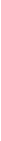 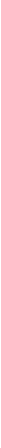 Тема 2.5.Внутренняя среда организма (3 часа)Компоненты внутренней среды: кровь, тканевая жидкость, лимфа. Их взаимодействие. Гомеостаз. Состав крови: плазма и форменные элементы (тромбоциты, эритроциты, лейкоциты). Их функции. Свертывание крови. Роль кальция и витамина К в свертывании крови. Анализ крови. Малокровие. Кроветворение.Борьба организма с инфекцией. Иммунитет. Защитные барьеры организма. Луи Пастер и И.И.Мечников. Антигены и антитела. Специфический и неспецифический иммунитет. Иммунитет клеточный и гуморальный. Иммунная система. Роль лимфоцитов в иммунной защите. Фагоцитоз. Воспаление. Инфекционные и паразитарные болезни. Ворота инфекции. Возбудители и переносчики болезни. Бацилло- и вирусоносители. Течение инфекционных болезней. Профилактика. Иммунология на службе здоровья: вакцины и лечебные сыворотки. Естественный и искусственный иммунитет. Активный и пассивный иммунитет. Тканевая совместимость. Переливание крови. Группы крови. Резус-фактор. Пересадка органов и тканей.Тема 2.6.Кровеносная и лимфатическая системы организма. (6 часов)Органы кровеносной и лимфатической систем, их роль в организме. Строение кровеносных и лимфатических сосудов. Круги кровообращения. Строение и работа сердца. Автоматизм сердца. Движение крови по сосудам. Регуляция кровоснабжения органов. Артериальное давление крови, пульс. Гигиена сердечно-сосудистой системы. Доврачебная помощь при заболевании сердца и сосудов. Первая помощь при кровотечениях.Демонстрация моделей сердца и торса человека, приемов измерения артериального давления, приемов остановки кровотечений.Лабораторные работы: Функция венозных клапанов. Определение скорости кровотока в сосудах ногтевого ложа. Функциональная проба.Тема 2.7.Дыхательная система (4 часа)Значение дыхания. Строение и функции органов дыхания. Голосообразование. Инфекционные и органические заболевания дыхательных путей, миндалин и околоносовых пазух, профилактика, доврачебная помощь. Газообмен в легких и тканях. Механизмы вдоха и выдоха. Нервная и гуморальная регуляция дыхания. Охрана воздушной среды. Функциональные возможности дыхательной системы как показатель здоровья: жизненная емкость легких.Выявление и предупреждение болезней органов дыхания. Флюорография. Туберкулез и рак легких. Первая помощь утопающему, при удушении и заваливании землей, электротравме. Клиническая и биологическая смерть. Искусственное дыхание и непрямой массаж сердца. Реанимация. Влияние курения и других вредных привычек на организм.Демонстрация модели гортани; модели, поясняющей механизм вдоха и выдоха; приемов определения проходимости носовых ходов у маленьких детей; роли резонаторов, усиливающих звук; опыта по обнаружению углекислого газа в выдыхаемом воздухе; измерения жизненной емкости легких; приемов искусственного дыхания.Функциональные пробы с задержкой дыхания на вдохе и выдохе.Тема 2.8.Пищеварительная система (6 часов)Пищевые продукты и питательные вещества, их роль в обмене веществ. Значение пищеварения. Строение и функции пищеварительной системы: пищеварительный канал, пищеварительные железы. Пищеварение в различных отделах пищеварительного тракта. Регуляция деятельности пищеварительной системы. Заболевания органов пищеварения, их профилактика. Гигиена органов пищеварения. Предупреждение желудочно-кишечных инфекций и гельминтозов. Доврачебная помощь при пищевых отравлениях.Демонстрация торса человека.Лабораторная работа: Действие слюны на крахмал.Самонаблюдения: определение положения слюнных желез; движение гортани при глотании.Тема 2.9.Обмен веществ и энергии (4часа)Обмен веществ и энергии — основное свойство всех живых существ. Пластический и энергетический обмен. Обмен белков, жиров, углеводов, воды и минеральных солей. Заменимые и незаменимые аминокислоты, микро- и макроэлементы. Роль ферментов в обмене веществ. Витамины. Энерготраты человека и пищевой рацион. Нормы и режим питания.Основной и общий обмен. Энергетическая емкость пищи. Лабораторные работыФункциональная проба.Тема 2.10.Покровные органы. Теплорегуляция (3 часа)Наружные покровы тела человека. Строение и функция кожи. Ногти и волосы. Роль кожи в обменных процессах, рецепторы кожи, участие в теплорегуляции. Уход за кожей, ногтями и волосами в зависимости от типа кожи. Гигиена одежды и обуви.Причины кожных заболеваний. Грибковые и паразитарные болезни, их профилактика и лечение у дерматолога. Травмы: ожоги, обморожения. Терморегуляция организма. Закаливание. Доврачебная помощь при общем охлаждении организма. Первая помощь при тепловом и солнечном ударе.Демонстрация рельефной таблицы «Строение кожи». Самонаблюдения: рассмотрение под лупой тыльной и ладонной поверхности кисти; определение типа кожи с помощью бумажной салфетки; определение совместимости шампуня с особенностями местной воды.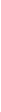 Тема2.11.Выделительная система (1 час)Значение органов выделения в поддержании гомеостаза внутренней среды организма. Органы мочевыделительной системы, их строение и функции. Строение и работа почек. Нефроны. Первичная и конечная моча. Заболевания органов выделительной системы и их предупреждение.Демонстрация модели почки, рельефной таблицы «Органы выделения».Тема 2.12.Нервная система человека (6 часов)Значение нервной системы. Мозг и психика. Строение нервной системы: спинной и головной мозг — центральная нервная система; нервы и нервные узлы — периферическая. Строение и функции спинного мозга. Строение головного мозга. Функции продолговатого, среднего мозга, моста и мозжечка. Передний мозг. Функции промежуточного мозга и коры больших полушарий. Старая и новая кора больших полушарий головного мозга. Аналитико-синтетическая и замыкательная функции коры больших полушарий головного мозга. Доли больших полушарий и сенсорные зоны коры.Соматический и автономный отделы нервной системы. Симпатический и парасимпатический подотделы автономной нервной системы. Их взаимодействие.Демонстрация модели головного мозга человека.Лабораторные работы: Пальценосовая проба.Тема 2.13.Анализаторы (5 часов)Анализаторы и органы чувств. Значение анализаторов. Достоверность получаемой информации. Иллюзии и их коррекция. Зрительный анализатор. Положение и строение глаз. Ход лучей через прозрачную среду глаза. Строение и функции сетчатки. Корковая часть зрительного анализатора. Бинокулярное зрение. Гигиена зрения. Предупреждение глазных болезней, травм глаза. Предупреждение близорукости и дальнозоркости. Коррекция зрения. Слуховой анализатор. Значение слуха. Строение и функции наружного, среднего и внутреннего уха. Рецепторы слуха. Корковая часть слухового анализатора. Гигиена органов слуха. Причины тугоухости и глухоты, их предупреждение.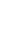 Органы равновесия, кожно-мышечной чувствительности, обоняния и вкуса. Их анализаторы. Взаимодействие анализаторов.Демонстрация моделей глаза и уха; опытов, выявляющих функции радужной оболочки, хрусталика, палочек и колбочек; обнаружение слепого пятна; определение остроты слуха; зрительные, слуховые, тактильные иллюзии.Лабораторная работа: Иллюзии, связанные с бинокулярным зрением.Тема 2.14.Высшая нервная деятельность. Поведение. Психика.(5часов)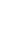 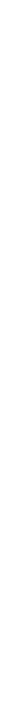 Вклад отечественных ученых в разработку учения о высшей нервной деятельности. И. М. Сеченов и И.П. Павлов. Открытие центрального торможения. Безусловные и условные рефлексы. Безусловное и условное торможение. Закон взаимной индукции возбуждения-торможения. Учение А. А. Ухтомского о доминанте.Врожденные программы поведения: безусловные рефлексы, инстинкты, запечатление. Приобретенные программы поведения: условные рефлексы, рассудочная деятельность, динамический стереотип.Биологические ритмы. Сон и бодрствование. Стадии сна. Сновидения. Особенности высшей нервной деятельности человека: речь и сознание, трудовая деятельность. Потребности людей и животных. Речь как средство общения и как средство организации своего поведения. Внешняя и внутренняя речь. Роль речи в развитии высших психических функций. Осознанные действия и интуиция.Познавательные процессы: ощущение, восприятие, представления, память, воображение, мышление.Волевые действия, побудительная и тормозная функции воли. Внушаемость и негативизм. Эмоции: эмоциональные реакции, эмоциональные состояния и эмоциональные отношения (чувства). Внимание. Физиологические основы внимания, виды внимания, его основные свойства. Причины рассеянности. Воспитание внимания, памяти, воли. Развитие наблюдательности и мышления.Демонстрация безусловных и условных рефлексов человека по методу речевого подкрепления двойственных изображений, иллюзий установки; выполнение тестов на наблюдательность и внимание, логическую и механическую память, консерватизм мышления и пр.Лабораторные работы: Выработка навыка зеркального письма как пример разрушения старого и выработки нового динамического стереотипа.Изменение числа колебаний образа усеченной пирамиды при непроизвольном, произвольном внимании и при активной работе с объектом.Тема 2.15.Железы внутренней секреции (эндокринная система) (3 часа)Железы внешней, внутренней и смешанной секреции. Свойства гормонов. Взаимодействие нервной и гуморальной регуляции. Промежуточный мозг и органы эндокринной системы. Гормоны гипофиза и щитовидной железы, их влияние на рост и развитие, обмен веществ. Гормоны половых желез, надпочечников и поджелудочной железы. Причины сахарного диабета.Демонстрация модели черепа с откидной крышкой для показа местоположения гипофиза; модели гортани со щитовидной железой, почек с надпочечниками.РАЗДЕЛ 3 Индивидуальное развитие организма.(6часов)Жизненные циклы организмов. Бесполое и половое размножение. Преимущества полового размножения. Мужская и женская половые системы. Сперматозоиды и яйцеклетки. Роль половых хромосом в определении пола будущего ребенка. Менструации и поллюции. Образование и развитие зародыша: овуляция, оплодотворение яйцеклетки, укрепление зародыша в матке. Развитие зародыша и плода. Беременность и роды. Биогенетический закон Геккеля — Мюллера и причины отступления от него. Влияние наркогенных веществ (табака, алкоголя, наркотиков) на развитие и здоровье человека.Наследственные и врожденные заболевания и заболевания, передающиеся половым путем: СПИД, сифилис и др. Их профилактика.Развитие ребенка после рождения. Новорожденный и грудной ребенок, уход за ним. Половое созревание. Биологическая и социальная зрелость. Вред ранних половых контактов и абортов.Индивид и личность. Темперамент и характер. Самопознание, общественный образ жизни, межличностные отношения. Стадии вхождения личности в группу. Интересы, склонности, способности. Выбор жизненного пути.Демонстрация тестов, определяющих типы темпераментов. Резерв времени — 1 час.3. Критерии оцениванияУстный ответОценка «5» ставится, если ученик: Показывает глубокое и полное знание и понимание всего объёма программного материала; полное понимание сущности рассматриваемых понятий, явлений и закономерностей, теорий, взаимосвязей; Умеет составить полный и правильный ответ на основе изученного материала; выделяет главные положения, самостоятельно подтверждает ответ конкретными примерами, фактами; самостоятельно и аргументировано делает анализ, обобщения, выводы. Устанавливает межпредметные (на основе ранее приобретенных знаний) и внутрипредметные связи, творчески применяет полученные знания в незнакомой ситуации. Последовательно, чётко, связно, обоснованно и безошибочно излагает учебный материал; дает ответ в логической последовательности с использованием принятой терминологии; делает собственные выводы; формулирует  точное определение и истолкование основных понятий, законов, теорий; при ответе не повторяет дословно текст учебника, а  излагает  материал литературным языком; правильно и обстоятельно отвечает на дополнительные вопросы учителя. Самостоятельно и рационально использует наглядные пособия, справочные материалы, учебник, дополнительную  литературу, первоисточники; использует  для доказательства выводы  из наблюдений и опытов.Самостоятельно, уверенно и безошибочно применяет полученные знания в решении проблем на творческом уровне; допускает не более одного недочёта, который легко исправляет по требованию учителя; имеет необходимые навыки работы с приборами, чертежами, схемами и графиками, сопутствующими ответу; записи, сопровождающие ответ, соответствуют требованиям.Оценка «4» ставится, если ученик: Показывает знания всего изученного программного материала; самостоятельно даёт полный и правильный ответ на основе изученных теорий; допускает незначительные ошибки и недочёты при воспроизведении изученного биологического материала; определения понятий дает неполные; допускает небольшие неточности при использовании научных терминов или в выводах и обобщениях из наблюдений и опытов; материал излагает в определенной логической последовательности, при этом допускает одну негрубую ошибку или не более двух недочетов и может их исправить самостоятельно при требовании или при небольшой помощи преподавателя; подтверждает ответ конкретными примерами; правильно отвечает на дополнительные вопросы учителя. Умеет самостоятельно выделять главные положения в изученном материале; на основании фактов и примеров обобщает, делает выводы, устанавливает внутрипредметные связи. Применяет полученные знания на практике в видоизменённой ситуации, соблюдает основные правила культуры устной речи и сопровождающей письменной, использует научные термины; понимает и устанавливает  основные биологические взаимосвязи. Последовательно излагает материал; при помощи наводящих вопросов учителя восполняются сделанные пропуски.Оценка «3»ставится, если ученик:Усвоил основное содержание учебного материала, однако имеет пробелы в усвоении материала, не препятствующие дальнейшему усвоению программного материала;  Материал излагает несистематизированно, фрагментарно, не всегда последовательно; показывает недостаточную сформированность отдельных знаний и умений; выводы и обобщения аргументирует слабо, допускает в них ошибки. Допускает  ошибки и неточности в использовании научной терминологии; определения понятий дает недостаточно четкие; не использует в качестве доказательства выводы и обобщения из наблюдений, фактов, опытов или допускает ошибки при их изложении. Испытывает затруднения в применении знаний, необходимых для решения задач различных типов, при объяснении конкретных явлений на основе теорий и законов, или в подтверждении конкретных примеров практического применения теорий. Отвечает неполно на вопросы учителя (упуская и основное), или воспроизводит содержание текста учебника, но недостаточно понимает отдельные положения, имеющие важное значение в этом тексте или отвечает неполно на вопросы учителя, допуская одну-две грубые ошибки. Только при помощи наводящих вопросов ученик улавливает биологические связи. Оценка «2» ставится, если ученик: Не усвоил и не раскрыл основное содержание материала.Не делает выводов и обобщений. Не знает и не понимает значительную или основную часть программного материала в пределах поставленных вопросов.Имеет слабо сформированные и неполные знания и не умеет применять их к решению конкретных вопросов и задач по образцу.При ответе (на один вопрос) допускает более двух грубых ошибок, которые не может исправить даже при помощи учителя. Примечание.По окончании устного ответа учащегося педагогом даётся краткий анализ ответа, объявляется мотивированная оценка. Возможно привлечение других учащихся для анализа ответа, самоанализ, предложение оценки. Оценка самостоятельных письменных и контрольных работОценка «5»ставится, если ученик: выполнил работу без ошибок и недочетов; допустил не более одного недочета. Оценка «4» ставится, если ученик выполнил работу полностью, но допустил в ней: не более одной негрубой ошибки и одного недочета; или не более двух недочетов. Оценка «3» ставится, если ученик правильно выполнил не менее половины работы или допустил: более двух грубых ошибок; или не более одной грубой и одной негрубой ошибки и одного недочета; или не более двух-трех негрубых ошибок; или одной негрубой ошибки и трех недочетов; или при отсутствии ошибок, но при наличии четырех-пяти недочетов. Оценка «2» ставится, если ученик: допустил число ошибок и недочетов превосходящее норму, при которой может быть выставлена оценка «3″; или если правильно выполнил менее половины работы. Примечание. Учитель имеет право поставить ученику оценку выше той, которая предусмотрена нормами, если учеником оригинально выполнена работа. Оценки с анализом доводятся до сведения учащихся, как правило, на последующем уроке, предусматривается работа над ошибками, устранение пробелов. Критерии выставления отметок за проверочные тесты1.Критерии выставления оценок за тест, состоящий из 10 вопросов Время выполнения работы: 10-15 мин. Оценка    «5» — 10 правильных ответов, «4» — 7-9, «3» — 5-6, «2» — менее 5 правильных ответов. 2. Критерии выставления оценок за тест, состоящий из 20 вопросов. Время выполнения работы: 30-40 мин. Оценка    «5» — 18-20 правильных ответов, «4» — 14-17, «3» — 10-13, «2» — менее 10 правильных ответов. Оценка качества выполнения практических, лабораторных и самостоятельных работ по биологииОценка «5» Практическая, лабораторная или самостоятельная работа выполнена в полном объеме с соблюдением необходимой последовательности. Учащиеся работали полностью самостоятельно: подобрали необходимые для выполнения предлагаемых работ источники знаний, показали необходимые для проведения практических, лабораторныхи самостоятельных работ теоретические знания, практические умения и навыки. Работа оформлена аккуратно, в оптимальной для фиксации результатов форме. Форма фиксации материалов может быть предложена учителем или выбрана самими учащимися. Оценка «4» Практическая, лабораторная или самостоятельная работа выполнена учащимися в полном объеме и самостоятельно. Допускается отклонение от необходимой последовательности выполнения, не влияющее на правильность конечного результата (перестановка пунктов типового плана при характеристике отдельных объектов). Использованы указанные учителем источники знаний, включая таблицы из приложения к учебнику, страницы из статистических сборников. Работа показала знание основного теоретического материала и овладение умениями, необходимыми для самостоятельного выполнения работы. Допускаются неточности и небрежность в оформлении результатов работы. Оценка «3» Практическая, лабораторная или самостоятельная работа выполнена и оформлена учащимися с помощью учителя или хорошо подготовленных и уже выполнивших на «отлично» данную работу учащихся. На выполнение работы затрачено много времени (можно дать возможность доделать работу дома). Учащиеся показали знания теоретического материала, но испытывали затруднения при самостоятельной работе со статистическими материалами, графиками, таблицами.Оценка «2»Выставляется в том случае, когда учащиеся оказались не подготовленными к выполнению этой работы. Полученные результаты не позволяют сделать правильных выводов и полностью расходятся с поставленной целью. Обнаружено плохое знание теоретического материала и отсутствие необходимых умений. Руководство и помощь со стороны учителя и хорошо подготовленных учащихся неэффективны из-за плохой подготовки учащегося. Оценка умений работать с другими источниками биологических знанийОценка «5» — правильный, полный отбор источников знаний, рациональное их использование в определенной последовательности; соблюдение логики в описании или характеристике объектов; самостоятельное выполнение и формулирование выводов на основе практической деятельности; аккуратное оформление результатов работы. Оценка «4» — правильный и полный отбор источников знаний, допускаются неточности в использовании других источников знаний, в оформлении результатов. Оценка «3» — правильное использование основных источников знаний; допускаются неточности в формулировке выводов; неаккуратное оформление результатов. Оценка «2» — неумение отбирать и использовать основные источники знаний; допускаются существенные ошибки в выполнении задания и в оформлении результатов. №п.п№п.пНаименование раздела/темВсего часовДата по плануДата по фактуДомашние заданияВведение  211Науки о человеке.сент.п.122 Становление наук о человеке.сент.п.2Раздел1 Происхождение человека 331Систематическое положение человека.1сентп.342Историческое прошлое людей.1сент.п.453Расы человека.1сент.п.5Раздел 2.Строение и функции организма57Тема 2.1.Общий обзор организма (1 час)61Общий обзор организма 1сент.п.6Тема 2.2.Клеточное строение организма. Ткани (2 часа)72Клеточное строение организма1сент.п.783Ткани 1сент.п.8Тема 2.3.Рефлекторная регуляция органов и систем организма (1 час)94Рефлекторная регуляция органов и систем организма 1октп.9Тема 2.4.Опорно-двигательная система (7 часов)105Значение и состав опорно-двигательной системы.1октп.10116Осевой скелет человека1октп.11127Скелет поясов и свободных конечностей.1октп.12138Строение мышц1октп.13149Работа скелетных мышц и их регуляция.1октп.141510Осанка. Предупреждение плоскостопия.1октп.151611Первая помощь при ушибах, переломах костей и вывихах суставов.1октп.16Тема 2.5.Внутренняя среда организма (3 ч)1712Кровь и остальные компоненты внутренней среды.1ноябп.171813Борьба с инфекцией. Иммунитет.1ноябп.181914Иммунология на службе здоровья.1ноябп.19Тема 2.6.Кровеносная и лимфатическая системы организма (5 ч)п.202015Транспортные системы организмов.1ноябп.212116Круги кровообращения.1ноябп.222217Строение и работа сердца.1ноябп.232318Движение крови по сосудам. Регуляция кровоснабжения.1декп.242419Гигиена сердечно-сосудистой системы. Первая помощь при кровотечениях.1декп.25Тема 2.7. Дыхательная система (4 ч)2520Значение дыхания. Органы дыхательной системы.1декп.262621Легкие. Легочное и тканевое дыхание.1декп.272722Механизм вдоха,  выдоха.1декп.282823Болезни и травмы органов дыхания, профилактика и первая помощь. Приемы реанимации.1декп.29Тема 2.8.Пищеварительная система (6 ч)2924Питание и пищеварение.1декп.303026Пищеварение в ротовой полости.1декп.313127Пищеварение в желудке и двенадцатиперстной кишке.1янвп.323228Функции тонкого и толстого кишечника. Всасывание. Роль печени. Аппендицит.1янвп.333329Гигиена органов пищеварения. Предупреждение желудочно-кишечных инфекций.1янвп.343430Регуляция пищеварения.1янвп.35Тема 2.9. Обмен веществ и энергии (4 ч)3531Обмен веществ и энергии — основное свойство жизни.1янвп.363632Витамины, их роль в организме.1янвп.373733Энерготраты человека и пищевой рацион.1феврп.383834Обобщение знаний по теме: «Пищеварение. Обмен веществ и энергии».1феврп.30-38Тема 2.10. Покровные органы. Теплорегуляция (3 ч)3935Кожа - наружный покровный орган.1феврп.394036Уход за кожей. Гигиена одежды и обуви. Болезни кожи.1феврп.404137Терморегуляция организма. Закаливание.1феврп.41Тема 2.11.Выделительная система (1 ч)4238Выделение.1феврп.42Тема 2.12.Нервная система человека (6 ч)4339Значение нервной системы.1феврп.434440Спинной мозг.1феврп.444541Строение головного мозга. Функции продолговатого, среднего мозга, моста и мозжечка.1мартп.454642Функции переднего мозга.1мартп.464743Соматический и автономный отделы нервной системы.1мартп.474844Обобщение знаний по теме: «Нервная система».1мартп.43-47Тема 2.13. Анализаторы (5 ч)4945Понятие об анализаторах.1мартп.485046Зрительный анализатор.1мартп.495147Гигиена зрения. Предупреждение глазных болезней.1апрп.505248Слуховой анализатор.1апрп.515349Органы равновесия, кожно-мышечной чувствительности, обоняния и вкуса.1апрп.52Тема 2.14.Высшая нервная деятельность. Поведение. Психика (5 ч)5450Вклад отечественных ученых в разработку учения о высшей нервной деятельности.1апрп.535551Врожденные и приобретенные программы поведения.1апрп.545652Сон и сновидение.1апрп.555753Особенности высшей нервной деятельности человека: речь и сознание, трудовая деятельность.1апрп.565854Воля, эмоции, внимание.1апрп.57Тема 2.15.Железы внутренней секреции (3 ч)5955Роль эндокринной регуляции.1майп.586056Функции желез внутренней секреции.1майп.596157Обобщение знаний по теме: «Высшая нервная деятельность. Железы внутренней секреции».1майп.48-59Раздел 3Индивидуальное развитие организма.6621Жизненные циклы. Размножение.1майп.60632Развитие зародыша и плода. Беременность и роды.1майп.61643Наследственные и врожденные заболевания.1майп.62654Развитие ребенка после рождения. Становление личности.1майп.63665Интересы, склонности, способности.1майп.64676Обобщение знаний по теме: « Индивидуальное развитие организма».1майп.60-64687Резерв.1майп.60-64